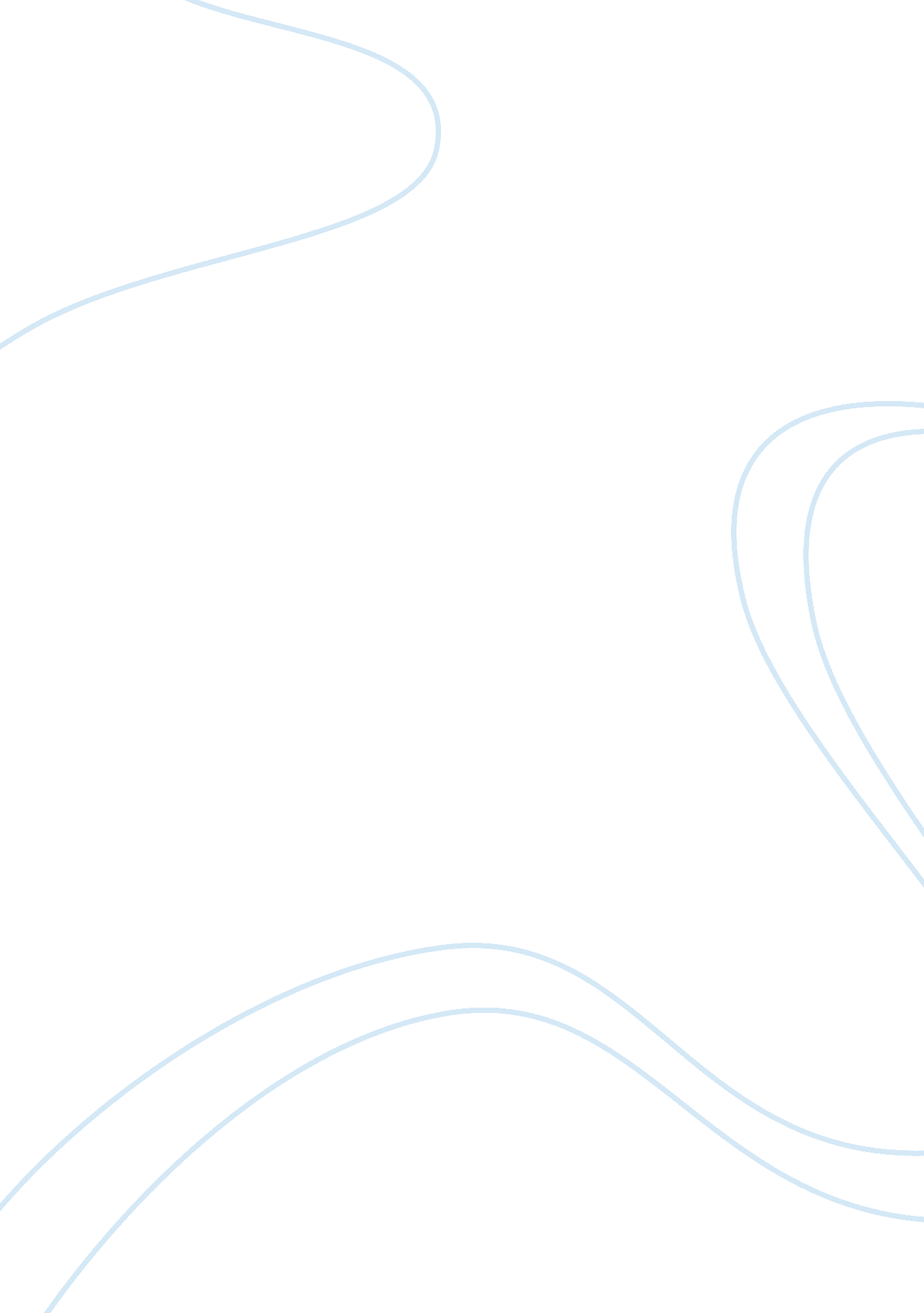 The response to the about the whales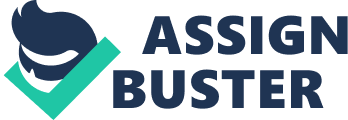 Some of the factual content that the author uses to support the argument includes the mentioning of the fact that whales are able to discipline their children, play games, help wounded fellow whales and coordinate complex activities. The use of the fair-minded yet purposeful tone makes the reader listen to the argument before making a judgment on it. Moreover, it makes the writing more compelling. 
One major weakness which is however evident in the text is that the argument on the intelligence of the creatures is not very much compelling. Parallelism has been greatly used by the author in the essay for a positive outcome. This is a technique that employs the use of grammatically similar components to be able to add balance and rhythm to sentence (Montgomery, Durant & Fabb, 2007). An example is the word whale that has been repeated in the beginning of most of the sentence to not only lay emphasis but also creates a rhythm. 